Математика группе  31- 32 на  25.10. 2021 гОчень плохо написали самостоятельную работу, даю возможность переписать.Вариант считаем от окна: 1 вариант, 2 вариантНа двойном листе написать самостоятельную работу.Подписываете листок Ф.И. № группы.  Самостоятельная работа.    Вариант  № Пишете  тот вариант, на котором вы сидите.КарточкаВариант №11.Закончите определение.Корнем  n-ой степени из неотрицательного числа а (n = 2,3,4,5….) называют……………2. Закончите формулы        3.Найдите значение числового выражения:а) ;    б) ;   в) ; г) ;    д) ;   е) .4. Упростите выражение, считая, что все переменные принимают только положительные значения:а);    б) ; в);    г) КарточкаВариант №21.Закончите определение.Корнем   нечетной степени n из отрицательного числа а (n = 3,5,7…) называют……………2. Закончите формулы        3.Найдите значение числового выражения:а) ;    б) ;   в) .г) ;    д) ;   е) .4. Упростите выражение, считая, что все переменные принимают только положительные значения:а);    б)  ;    в);      г) Новый материал.Тема: Степень с рациональным показателемКонспект пишем в рабочую тетрадь!Опр. (учите!)    Степенью числа а > 0 с рациональным показателем  r = ,  где   т – целое число,    а   п – натуральное число (п> 1), называется число  .Свойства степени с рациональным показателемДля любых рациональных (дробных) чисел p и q  и а >0  и   b >0 верны равенства:1. 2. 3. 4. 5.  6. Если а ≠ 0 , то а 0 = 1Примеры решений степени с рациональным показателем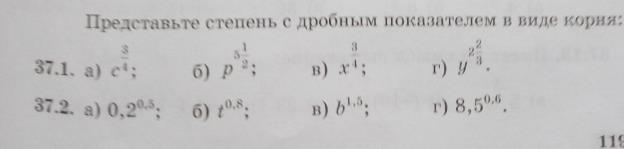 Решение: № 37.1Решение: №37.2Решение: № № 37.3а)   Самостоятельно решите:   №37.4;  № 37.5;  №37.6(а; б)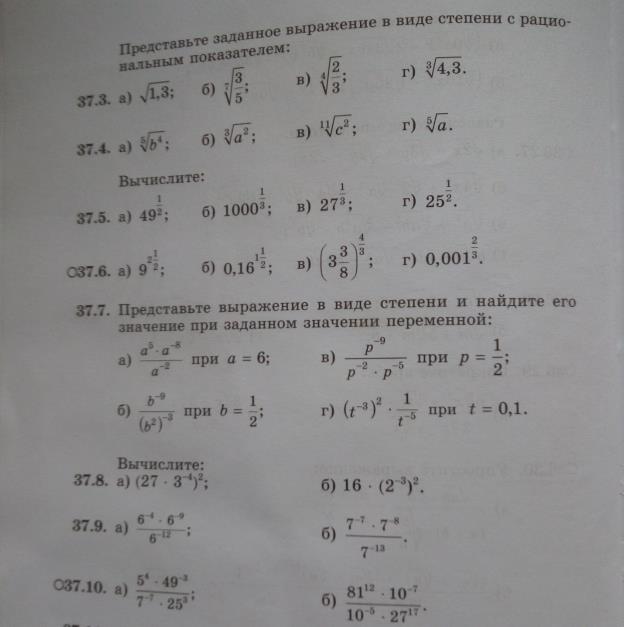 